4 марта 2021 г.		                  г. Барнаул		          		              № 8-10О проведении краевого смотра-конкурса на звание «Лучший уполномоченный по охране труда»   В целях совершенствования работы по охране труда, активизации контроля состояния охраны труда в образовательных организациях Алтайского края, повышения практических и теоретических знаний уполномоченных по охране труда профсоюзных комитетов организаций дошкольного, общего, профессионального образования и учреждений дополнительного образования              президиум краевого комитета п о с т а н о в л я е т:1. Провести в ноябре – декабре 2021 года краевой смотр-конкурс на звание «Лучший уполномоченный по охране труда» среди уполномоченных по охране труда учреждений дошкольного, дополнительного, общего, профессионального и высшего профессионального образования.2. Утвердить положение о краевом смотре-конкурсе, состав конкурсной комиссии по подведению итогов, перечень материалов и критерии конкурса на звание «Лучший уполномоченный по охране труда» (приложения 1,2,3,4).3. Комитетам районных, городских организаций Профсоюза, профсоюзным комитетам сотрудников Алтайского государственного университета, Алтайского государственного педагогического университета, Алтайского государственного технического университета, первичным профсоюзным организациям среднего профессионального образования содействовать участию уполномоченных по охране труда в смотре-конкурсе. 4. Главному бухгалтеру аппарата комитета краевой организации Профсоюза В.Н. Мерзляковой профинансировать расходы на поощрение победителей конкурса. 5. Контроль исполнения постановления возложить на главного технического инспектора труда краевой организации Профсоюза Н.П. Янкова.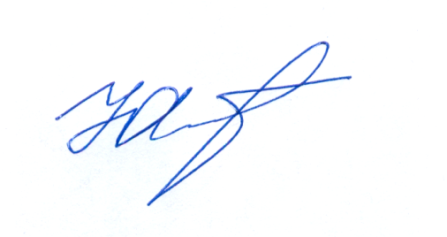 Председатель Алтайской краевой организации Профсоюза                                                    Ю.Г. АбдуллаевПриложение 1к постановлению президиума Алтайской краевой организации Профсоюза от 30.03.2021 № 8-10ПОЛОЖЕНИЕо краевом конкурсе на звание«Лучший уполномоченный по охране труда»1. Общие положения1.1. Настоящее Положение определяет порядок проведения краевого конкурса на звание «Лучший уполномоченный по охране труда Профсоюза» (далее – Конкурс).1.2. Конкурс проводится среди уполномоченных по охране труда профсоюзных организаций образовательных учреждений дошкольного, дополнительного и общего образования, а также учреждений профессионального и высшего профессионального образования Алтайского края.  1.4. Конкурс проводится по результатам общественной работы уполномоченного по охране труда профкома учреждения при реализации им защитных функций по охране труда и уровня его профессиональной подготовки.2. Цели и задачи конкурса2.1. Основными целями и задачами конкурса являются:- укрепление авторитета и роли уполномоченного по охране труда в осуществлении защитных функций в сфере охраны труда;- выявление лучших уполномоченных, добившихся значительных результатов по улучшению условий и безопасности труда работающих;- обобщение опыта работы уполномоченных по организации общественного контроля за охраной труда и условиями на рабочих местах;- моральное и материальное стимулирование деятельности уполномоченных для решения ими задач по реализации защиты прав работников на здоровые и безопасные условия труда.3. Порядок проведения конкурса3.1. Смотр-конкурс проводится в три этапа:3.1.1. Этап первый: комитет первичной профсоюзной организации представляет материалы на уполномоченного в комитет районной, городской организации Профсоюза до 20 ноября 2021 года.3.1.2. Этап второй: комиссия комитета районной, городской организации Профсоюза, профкома вуза или учреждения профессионального образования до 20 декабря 2021 года, рассматривает поступившие материалы и определяет Лучшего уполномоченного по охране труда в районе, городе, вузе, учреждении профессионального образования.    3.1.3. Этап третий смотра-конкурса (до 15 февраля 2022 г.) проводится среди победителей, выявленных на втором этапе (лучших уполномоченных по охране труда районных, городских профсоюзных организаций, а также профорганизаций вузов и учреждений профессионального образования) краевой организацией Профсоюза заочно по материалам, представленным в конкурсную комиссию краевого комитета Профсоюза (приложение №3).4. Условия проведения смотра-конкурса          4.1. В смотре-конкурсе принимают участие уполномоченные профсоюзных организаций, в которых за отчетный период отсутствовали случаи группового, смертельного и тяжелого травматизма среди работников.          4.2. Уполномоченные по охране труда в своей деятельности руководствуются соответствующим Положением.         4.3. Конкурс проводится по итогам работы в 2020 и 2021 годах.         4.4. Организацию, проведение и подведение итогов краевого конкурса обеспечивает   сформированная конкурсная комиссия (приложение № 2).         4.5. Победителем признается уполномоченный, добившийся высоких результатов по основным показателям деятельности (приложение № 3).5. Конкурсные материалы          5.1. На первом этапе конкурса профсоюзные комитеты первичных организаций Профсоюза представляют в комитет районной, городской организации Профсоюза до 20 ноября 2021 г.  следующие материалы:– выписку из решения собрания профсоюзной организации об избрании уполномоченного;– выписку из решения профсоюзного комитета об участии уполномоченного во втором этапе;– план работы уполномоченного на 2021 год;– две таблицы основных показателей работы уполномоченного (Приложение № 3) за 2020 и 2021 годы;– ксерокопию удостоверения о прохождении обучения по охране труда;– характеристику участника с приложением фото-, видео и других материалов на бумажных и электронных носителях, отражающих формы работы уполномоченного по защите прав членов профсоюза на здоровые и безопасные условия труда.5.2. По итогам второго этапа комитеты районных организаций Профсоюза, профсоюзные комитеты вузов и учреждений профессионального образования представляют в конкурсную комиссию комитета краевой организации Профсоюза до 20 декабря 2021 года:– постановление президиума комитета районной, городской организации Профсоюза, решение профсоюзного комитета вузов и учреждений профессионального образования о выдвижении кандидата для дальнейшего участия на кревом уровне; – скан-копии материалов, указанных в п. 5.1. настоящего постановления.Все материалы представляются в краевую конкурсную комиссию при комитете краевой организации Профсоюза на электронных носителях (по электронной почте altaikrai@eseur.ru) в формате скан-копий PDF либо на бумажных носителях по почте либо через представителя организации лично.6. Подведение итогов краевого конкурса6.1. Конкурсная комиссия краевой организации Профсоюза анализирует представленные на конкурс материалы о работе лучших уполномоченных по охране труда, устанавливает рейтинг участников конкурса и подводит итоги конкурса, определяет кандидатов на призовые места и вносит предложения для рассмотрения на президиуме комитета краевой организации Профсоюза (март 2022 г.), который утверждает лучших уполномоченных, занявших I, II, III место в районе, городе, (округе), среди вузов и учреждений профессионального образования. Примечание: выписки из решений профсоюзных комитетов, президиумов профсоюзных органов должны быть скреплены печатью профорганизации и подписаны председателем.7. Поощрение победителей смотра-конкурса:7.1. В конкурсе на звание «Лучший уполномоченный по охране труда» присуждаются первое, второе и третье места. При равенстве баллов и совпадении оценок возможно присуждение нескольких призовых мест. 7.2. Победители смотра–конкурса, занявшие 1,2,3 место, награждаются почетными грамотами комитета краевой организации Профсоюза и денежными премиями:за I место – 7000 рублей; за II место – 5000 рублей;за III место – 3000 рублей.Победители и призёры определяются отдельно по номинациям:- Лучший уполномоченный по охране труда территориальной (районной, городской) организации Профсоюза;- Лучший уполномоченный по охране труда среди вузов Алтайского края;- Лучший уполномоченный по охране труда учреждений профессионального образования Алтайского края.7.3. Уполномоченные по охране труда, принявшие участие в краевом смотре-конкурсе, но не признанные победителями, поощряются Благодарностью краевой организации Профсоюза.7.4. По итогам второго тура Президиум краевого комитета Профсоюза может вносить предложения в Алтайский крайсовпроф и Центральный Совет Профсоюза о награждении победителя краевого конкурса «Лучший уполномоченный по охране труда» наградами Алтайского Крайсовпрофа и Центрального совета Профсоюза.8. Финансирование смотра – конкурса.Финансирование расходов на организацию и проведение второго этапа конкурса, награждение, поощрение и  премирование победителей производится за счёт Алтайской краевой организации Профсоюза.                                                                                                            Приложение 2к постановлению президиума Алтайской краевой организации Профсоюза от 30.03.2021 № 8-10                                                        СОСТАВконкурсной комиссии по проведению краевого смотра – конкурса на звание «Лучший уполномоченный по охране труда Профсоюза»в образовательных учреждениях Алтайского краяЛысикова Н.М. - заместитель председателя Алтайской краевой организации Профсоюза, председатель комиссии.Янков Н.П. -  главный технический инспектор труда Алтайской краевой организации Профсоюза, заместитель председателя комиссии.Волошин О.А. -  заместитель заведующего отделом, главный технический инспектор труда Алтайского краевого союза организаций профсоюзов. Некрасова М.И. - заместитель председателя Барнаульской городской организации Профсоюза, внештатный технический инспектор труда. Ивановская Е.Л.  - заместитель председателя по информационной работе, руководитель службы информации.Касаткина Н. М. – внештатный технический инспектор труда Барнаульской городской организации Профсоюза. Представитель Министерства образования, науки и молодёжной политики Алтайского края  (по согласованию).                                                                                                                                                                                                                Приложение 3к постановлению президиума Алтайской краевой организации Профсоюза от 30.03.2021 № 8-10ПЕРЕЧЕНЬ МАТЕРИАЛОВ, представляемых в конкурсную комиссию о работе уполномоченного по охране труда1. Постановление президиума территориальной организации Профсоюза (районной, городской), решение профсоюзного комитета первичной профсоюзной организации (учреждения профессионального и высшего профессионального образования) о выдвижении в качестве кандидата на присвоение звания «Лучший уполномоченный по охране труда профсоюзной организации».2. Фотография (цветная или чёрно-белая) 10*15 (в электронном виде).3. Представление на участника конкурса, содержащее:ФИО, место работы, должность; основные направления деятельности уполномоченного по охране труда (кратко);количество проведенных проверок в составе комиссий, самостоятельно, с выдачей представлений, актов;информация об устранении выявленных нарушений;участие уполномоченного в формировании Соглашения по охране труда, положений раздела «Охрана труда» коллективного договора;осуществление контроля за выполнением плана мероприятий Соглашения по охране труда, условий раздела «Охрана труда» коллективного договора;работа уполномоченного по охране труда с обращениями членов профсоюза по вопросам охраны труда;участие уполномоченного в обучении работников организации по вопросам охраны труда;информация об инициативах и инновациях уполномоченного.4. Выписка из протокола профсоюзного собрания о выборах уполномоченного по охране труда (с указанием срока полномочий).5. Копии документов:удостоверения об обучении и проверке знаний по охране труда;плана работы уполномоченного на 2021 год;фотографии уголка по охране труда.5. Контрольно-методическое задание:- оформить одно Представление или Акт об устранении выявленных нарушений, наиболее характерных для образовательных организаций (по пожарной безопасности, электробезопасности, организации медицинских осмотров, выдачи СИЗ, смывающих и обезвреживающих средств, требований по охране труда к кабинетам повышенной опасности и др.).Копии вышеперечисленных документов могут предоставляться в конкурсную комиссию как на бумажных, так и на электронных носителях.Приложение 4к постановлению президиума Алтайской краевой организации Профсоюза от 30.03.2021 № 8-10КРИТЕРИИ ОЦЕНКИдеятельности уполномоченного по охране труда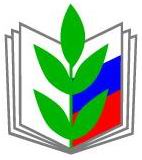 ПРОФЕССИОНАЛЬНЫЙ СОЮЗ РАБОТНИКОВ НАРОДНОГО ОБРАЗОВАНИЯ И НАУКИ РОССИЙСКОЙ ФЕДЕРАЦИИ АЛТАЙСКАЯ КРАЕВАЯ ОРГАНИЗАЦИЯ ПРОФЕССИОНАЛЬНОГО СОЮЗАРАБОТНИКОВ НАРОДНОГО ОБРАЗОВАНИЯ И НАУКИ РОССИЙСКОЙ ФЕДЕРАЦИИ(АЛТАЙСКАЯ КРАЕВАЯ ОРГАНИЗАЦИЯ ОБЩЕРОССИЙСКОГО ПРОФСОЮЗА ОБРАЗОВАНИЯ)ПРЕЗИДИУМПОСТАНОВЛЕНИЕОсновные показатели работы уполномоченного по охране трудаОценка (в баллах) за 1единицуОбщее количество мероприятийВсего балловНаличие плана работы уполномоченного по охране труда на 2021 годдо 10 б.Количество проверок, проведенных уполномоченным в составе комиссийКопия приказа5 б. за 1 проверкуКоличество самостоятельных проверок с выдачей письменных представлений, актов (одно представление, акт), из них выполнено (одно представление, акт)  Копии актов или представлений5 б.10 б.Количество обращений о привлечении к ответственности виновных лиц, допустивших нарушения требований охраны труда(одно обращение)10 б.за 1 обращениеУчастие в подготовке перечня мероприятий в Соглашении по охране труда, положений раздела «Охрана труда» коллективного договора3 б.за 1 мероприятиеВыполнение мероприятий Соглашения по охране трудаПредоставляется копия протокола или Акта выполнения Соглашения3 б. за 1 мероприятие, выполненное в полном объемеУчастие в обучении по охране труда работников организацииКопия приказаЗа работу в комиссии по обучению работников организации по вопросам охраны труда -5 б.Наличие действующего уголка по охране труда Указать перечень материалов на стенде3 б.Обучение уполномоченного на курсах по охране труда Копия удостоверения, свидетельства, сертификата 3 б.Обеспеченность работников спецодеждой и другими СИЗ соответственно-100%-50%-менее 50%5 б.1 б.0 б.Наличие инструкций по охране труда для должностей, профессий, видов работ-100%-50%-менее 50%5 б.1 б.0 б.Участие в организации и проведении специальной оценкиусловий труда Копия приказа5 балловКоличество выступлений уполномоченного на собраниях трудового коллектива, профсоюзных собраниях по вопросам охраны труда. Протокол заседания3 б. за каждое выступление, подтвержденное выпиской из протоколаМеры социальной поддержки, предусмотренные для уполномоченного в коллективном договореЗа каждый пункт 3 б.Участие в работе комиссии по приемке образовательной организации к новому учебному году Копия приказа5 баллов